Rámcová smlouva na servisní práce a prodej výpočetní a kancelářské technikyČl. ISmluvní stranyObjednatel:	Mateřská škola křesťanská Opava, Mnišská		-příspěvková organizaceSe sídlem Mnišská 5/7 Opava 746 01		IČ: 47813237			Za objednatele je oprávněn jednat:		ve věcech smluvních: 	Kostelná Marie	775 432 024		v zastoupení:	Ullmannová Dagmar		775 431 998dále jen "objednatel"Zhotovitel:	Lukáš Pavlík		Servis a prodej výpočetní a kancelářské techniky		Holasická 1158/6 Opava 747 05		IČ:74869639		DIČ:CZ8611275904dále jen "zhotovitel"Čl. IIPředmět smlouvyPředmětem této smlouvy je bližší úprava podmínek, na jejichž základě budou uzavírány mezi objednatelem a zhotovitelem realizační smlouvy nebo objednávky, jejichž předmětem budou servisní práce výpočetní a kancelářské techniky (opravy, kontroly, prodej). Čl. IIIPostup uzavírání dílčích zakázekPro každou dílčí zakázku  zadavatel pošle uchazeči objednávku nebo SOD. Zadavatel doručí objednávku nebo SOD elektronickými prostředky, příslušné kontaktní údaje jsou uvedeny u identifikace uchazeče v této smlouvě výše.Výzva bude obsahovat místo plnění, rozsah prací.Čl. IVPráva a povinnosti zhotoviteleZhotovitel je povinen provádět práce ve sjednaném rozsahu, podle pokynů a v kvalitě vyžadované zadavatelem.Zhotovitel zahájí práce v termínu podle požadavku zadavatele.Při provádění díla postupuje zhotovitel s potřebnou péčí. Je povinen průběžně konzultovat s objednatelem jakékoliv nejasnosti nebo případné změny při provádění prací.Zhotovitel odpovídá za to, že práce jím prováděné odpovídají kvalitativním požadavkům projektu, platným technickým normám a že jsou v souladu s platnými hygienickými, protipožárními, bezpečnostními  předpisy, odpovídá za dodržování předpisů o bezpečnosti práce.Po montážních pracích bude nepoužitý materiál (odřezky, odpady, latě, desky apod.) uloženy na jedno místo, které určí objednatel nebo bude vše odvezeno dle domluvy s objednatelem.Čl. VPráva a povinnosti objednateleObjednatel má právo na včasné a řádné provádění prací.Objednatel je oprávněn kontrolovat provádění prací. Zjistí-li, že zhotovitel provádí práce v rozporu se svými povinnostmi, je objednatel oprávněn dožadovat se toho, aby byly odstraněny vady vzniklé vadným prováděním.  Objednatel je povinen řádně provedené práce převzít a zaplatit sjednanou cenu za jeho provedení. Čl. VIPlatební podmínkyCelková cena díla se může odchýlit podle požadovaného rozsahu prací, určených objednatelem.Platba bude provedena do 14 dní ode dne předání díla objednatelem. Cena bude předem daná v objednávce, SOD. Čl. VIIZáruční podmínkyZhotovitel poskytne záruku na jím prováděné práce v délce 24 měsíců, nebylo-li písemně stanoveno jinak.Objednatel je povinen reklamovat nedodělky a vady bez zbytečného odkladu.Čl. VIIIZávěrečná ustanoveníPokud není v této smlouvě uvedeno jinak, řídí se právní vztahy z ní vyplývající obecně platnými právními předpisy a technickými normami.Smlouva se vyhotovuje ve dvou stejnopisech, pro každou smluvní stranu jedno vyhotovení.Smlouva může být změněna nebo zrušena pouze písemnou dohodou smluvních stran.Smlouva nabývá účinnosti dnem jejího podpisu smluvních stran.Smlouva se uzavírá na dobu neurčitou. Zaniká dohodou smluvních stran, výpovědí ze strany zadavatele v tříměsíční výpovědní lhůtě, která počíná běžet od 1. dne měsíce následujícího po doručení výpovědi.za objednatele:					za zhotovitele:V Opavě dne 	22.3.2018		         Kostelná Marie						Pavlík LukášŘeditelka MŠ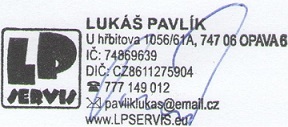 	razítko a podpis objednatele				razítko a podpis zhotovitele